   Rosanna Cubs – Swimming night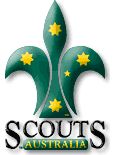 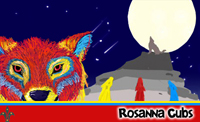   LaTrobe Uni Swimming Pool  Tuesday 9th November, 6:20pm-8pmOn Tuesday 9th Nov, we’ll be going swimming at the LaTrobe Uni Indoor Sports Centre’s pool.  Cubs will have the opportunity to do Level 1 or Level 2 Swimming.  Cubs should look at the Swimmer Badge in their yellow book before the night to choose which level they’d like to try for.  They can also look at http://www.rosannacubs.org/badge/badgeSwimmer.htm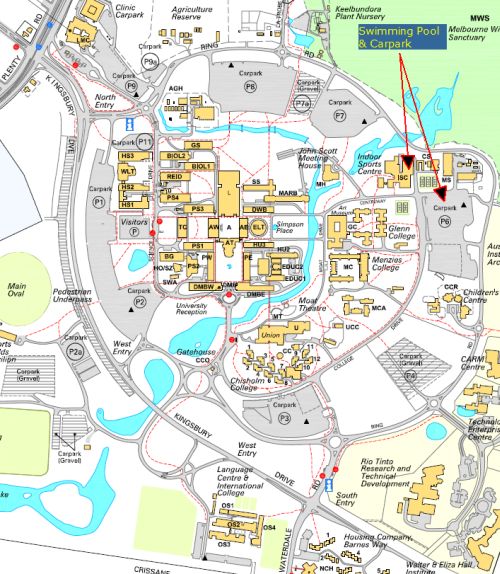 Time:	6:20-8pm – Note different time to           	 normal CubsCost:	Free this time!Location:	Latrobe Uni Swimming Pool – https://goo.gl/maps/vBrNU8MtYLqBring:	Togs, Towel, warm clothes to go 		home inNote: 	Cubs going for Level 2 Badge need 		shorts and shirt, in addition to their 		togs, to swim in and remove in the 		waterPlease be on time... we need the Cubs in the water by 6:30pmDon’t miss out Regards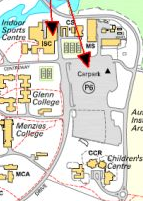 The LeadersRosanna Cub ScoutsSee us at http://www.rosannacubs.org